Uit het handboek voor “Wereldverbeteraars”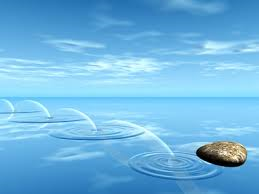 Begin bij jezelfBlijf bij je zelfOntdek het Mens-zijnBeheers alleen wat te beheersen isLaat aan de Natuur wat de Natuur isRegistreer, maar oordeel nietIdealisme is mooi maar moordendRelativeer het effect van gebeurtenissenJij bent verantwoordelijk voor hoe jij alles ervaartDoe alleen wat nu praktisch haalbaar isBouw niet op anderenGeef vertrouwen uit zelfvertrouwenSpeel geen “surprise-party”Wees voorbereid op de verander-standAls je doet wat je deed, krijg je wat je kreegWees autonoom en niet afhankelijkStel geen voorwaarden; geen ja, maar en alsGeef toe aan vreemde of ongebruikelijke gedachtenIntrospectief schrijven en reflecteren geeft inzicht in alle patronen in je levenStel een behoeften-schema opStel alleen redelijke eisen aan mensen in je omgevingVeroorzaak niet je eigen teleurstellingenBreek met religieuze traditiesDe ideale wereld dat ben jijLaat je niet typeren of intimiderenLaat af en toe het beest in je los; zo ontdek je je diepste drijfveren en emotiesBeoefen waardevrije waarnemingSchep ruimte voor Meta-cognitie en Bilateraal denkenVoorspel de toekomstWees realist (feiten), idealist ( verlangen), illusionist (vormgever) maar vooral mentalist (initiatiefnemer en regisseur)Zoek aansprekende voorbeelden; deze mensen, zoals jij, zijn er en waren er;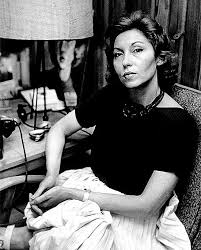 Het zijn vaak niet de grote namen;Clarice Lispector ( 1920 – 1977 )©Ro Cello 2016